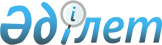 1999 жылға арналған мемлекеттік бюджетті әзірлеу үшін Қазақстан Республикасының Президенті Әкімшілігінің бағдарламалары мен кіші бағдарламаларының тізбесін бекіту туралыҚазақстан Республикасы Үкіметінің ҚАУЛЫСЫ 1998 жылғы 11 қыркүйек N 876

      "1999 жылға арналған республикалық бюджет туралы" Қазақстан Республикасы Заңының жобасын әзірлеудің кейбір мәселелері туралы" Қазақстан Республикасы Үкіметінің 1998 жылғы 25 шілдедегі N 703 P980703_ қаулысының 2-тармағына сәйкес Қазақстан Республикасының Үкіметі ҚАУЛЫ ЕТЕДІ: 

      1. Республикалық бюджеттен қаржыландырылатын Қазақстан Республикасының Президенті Әкімшілігінің бағдарламалары мен кіші бағдарламаларының тізбесі бекітілсін (қоса беріліп отыр). 

      2. Қазақстан Республикасы Президентінің Әкімшілігі (келісім бойынша): 

      1998 жылдың 14 қыркүйегіне дейін мерзімде Қазақстан Республикасының Энергетика, индустрия және сауда министрлігімен және Қаржы министрлігімен келісім бойынша жоғарыда аталған тізбеге сәйкес Әкімшіліктің мемлекеттік тапсырыстарын қалыптастыру жөніндегі әдістемелік құжаттарды бекітсін; 

      бір айлық мерзім ішінде қолданылып жүрген нормативтік құқықтық актілерді осы қаулыға сәйкес келтіру туралы ұсыныс әзірлесін және Қазақстан Республикасының Үкіметіне енгізсін. 

 

     Қазақстан Республикасының         Премьер-Министрі

                                          Қазақстан Республикасы                                          Үкіметінің 1998 жылғы                                            11 қыркүйектегі                                           N 876 қаулысымен                                             бекітілген      Республикалық бюджеттен қаржыландырылатын Қазақстан Республикасы      Президенті Әкімшілігінің бағдарламалары мен кіші бағдарламаларының                                тізбесі __________________________________________________________________________|N |          Атауы                    |  1998 жылғы  |  1999 жылға        |  |                                   | қаржыландыру |   арналған         |  |                                   |    нысаны    | қаржыландыру       |  |                                   |              |    нысаны          |__|___________________________________|______________|____________________|1 |Жалпы сипаттағы мемлекеттік қызмет |              |                    |  |көрсетулер                         |              |                    |  |Республикалық деңгейдегі әкімшілік |              |                    |  |шығыстар                           |Ұстауға       | Ұстауға            |  | Орталық органның аппараты         |              |                    |  |Республикалық деңгейде орындалатын | Бұл да       |Көрсетілген         |  |мемлекеттік тапсырыстар            |              |қызметтер үшін      |  |Жалпы сипаттағы мемлекеттік қызмет |              |                    |  |көрсету функцияларын орындау үшін  |              |                    |  |кадрларды қайта даярлау            |              |                    |  |Мемлекеттік қызмет көрсетудің      |              |                    |  |функцияларын орындау үшін жоғары   |              |                    |  |оқу орындарында кадрларды даярлау  |              |                    |  |Ғимараттарды күту және қызметкер-  |              |                    |  |лердің қызметін қамтамасыз ету     |              |                    |__|___________________________________|______________|____________________
					© 2012. Қазақстан Республикасы Әділет министрлігінің «Қазақстан Республикасының Заңнама және құқықтық ақпарат институты» ШЖҚ РМК
				